Tuesday 14th May 2019Dear Parents and Carers,		Year 5 – Science Workshop and Sports Tournament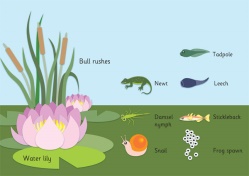 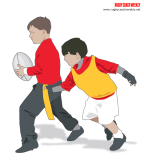 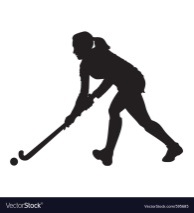 There are two exciting opportunities for Year 5 next week – both taking place at Cheadle Hulme School.On Tuesday 21st May, we are going to Cheadle Hulme School for a science workshop on Life Cycles.  This will involve observing pond life under a microscope, looking at and handling guinea pigs and looking at (but not touching) a bearded dragon!  The visit has been fully risk assessed by Cheadle Hulme School and by us.  As usual, this workshop will take place during the school day and we shall return in time for usual lunch time arrangements.  On Wednesday 22nd May, we have been invited to take part in a sports tournament featuring tag-rugby and field hockey.  On this day, your child will need a packed lunch, and a bottle of water.  If the weather continues to be good, sunscreen and a cap would also be a good idea.  Those children on school dinners will automatically be given a school packed lunch.  We will return to school at about 1:30pm.  Both of these trips are free of charge to children in Year 5 as Cheadle Hulme School is providing the transport but you can give your permission via Parent Pay.  If you have questions about these activities, please feel free to contact me. Kind regards, 
Mrs. Carole HardingClass TeacherYear 5 – Science Workshop and Sports TournamentName of Child:I give permission for my child to attend:The science workshop at Cheadle Hulme School (21.05.19)The sports tournament at Cheadle Hulme School (22.05.19)Medical Conditions:Emergency Contact detailsSigned:										Parent / Carer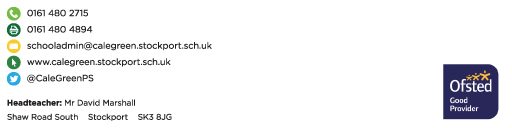 